СОДЕРЖАНИЕПояснительная записка	4общая характеристика учебной дисциплины «ОСНОВЫ ДЕЛОВОЙ КУЛЬТУРЫ»	6место учебной дисциплины в учебном плане	7тематический (поурочный) план	8Содержание учебной дисциплины	9 характеристика основных видов учебной деятельности студентов	10учебно-методическое и материально-техническое обеспечение программы учебной дисциплины «ОСНОВЫ ДЕЛОВОЙ КУЛЬТУРЫ»	12РЕКОМЕНДУЕМАЯ ЛИТЕРАТУРА……………………………………………............................12РЕЗУЛЬТАТЫ ОСВОЕНИЯ УЧЕБНОЙ ДИСЦИПЛИНЫ……………………………………...13КОНТРОЛЬ И ОЦЕНКА РЕЗУЛЬТАТОВ ОСВОЕНИЯ ДИСЦИПЛИНЫ……………………..14ЛИСТ ИЗМЕНЕНИЙ И ДОПОЛНЕНИЙ, ВНЕСЕННЫХ В РАБОЧУЮ ПРОГРАММУ	15ПОЯСНИТЕЛЬНАЯ ЗАПИСКАРабочая программа учебной дисциплины является частью основной профессиональной образовательной программы в соответствии с ФГОС по  профессии (профессиям) СПО 38.01.02 Продавец, контролер-кассир, по укрупненной группе  «Сфера обслуживания»,  по направлению подготовки  Торговое дело.      Изучение учебной дисциплины «Основы деловой культуры» направлено на формирование у обучающихся общекультурных компетенции: - осознание социальной значимости своей будущей профессии, их познавательных интересов, интеллектуальной и ценностно-смысловой сферы; - развитие навыков самообразования и самопроектирования;        - углубление, расширение и систематизацию знаний в выбранной области научного знания или вида деятельности;         - совершенствование имеющегося и приобретение нового опыта познавательной деятельности, профессионального самоопределения обучающихся. Программа учебной дисциплины «Основы деловой культуры» предназначена для усвоения теоретических знаний, позволяющих осуществить эффективное трудоустройство и планирование профессиональной карьеры в профессиональных образовательных организациях, реализующих образовательную программу среднего общего образования в пределах освоения основной профессиональной образовательной программы СПО (ОПОП СПО) на базе основного общего образования при подготовке квалифицированных рабочих, служащих. Программа разработана на основе требований ФГОС среднего общего образования, предъявляемых к структуре, содержанию и результатам освоения учебной дисциплины «Культура делового общения», и в соответствии с Рекомендациями по организации получения среднего общего образования в пределах освоения образовательных программ среднего профессионального образования на базе основного общего образования с учетом требований федеральных государственных образовательных стандартов и получаемой профессии или специальности среднего профессионального образования (письмо Департамента государственной политики в сфере подготовки рабочих кадров и ДПО Минобрнауки России от 17.03.2015 № 06-259), с учетом Примерной основной образовательной программы среднего общего образования, одобренной решением федерального учебно-методического объединения по общему образованию (протокол от 28 июня 2016 г. № 2/16-з).Рабочая программа учебной дисциплины может быть использована в дополнительном профессиональном образовании (в программах повышения квалификации и переподготовки) и профессиональной подготовке по профессиям рабочих: продавец непродовольственных товаров; продавец продовольственных товаров; контролер - кассир; кассир торгового зала.Цели и задачи дисциплины – требования к результатам освоения дисциплины:- применять правила делового этикета;- поддерживать деловую репутацию;- соблюдать требования культуры речи при устном, письменном обращении;- пользоваться простейшими приемами саморегуляции поведения в процессе межличностного общения;- выполнять нормы и правила поведения и общения в деловой профессиональной обстановке;- налаживать контакты с партнерами;- организовывать рабочее место.В результате освоения дисциплины обучающийся должен знать: - этику деловых отношений;- основы деловой культуры в устной и письменной форме;- нормы и правила поведения и общения в деловой профессиональной обстановке;- основные правила этикета;- основы психологии производственных отношений;- основы управления и конфликтологии.Общие компетенции:ОК 1. Понимать сущность и социальную значимость своей будущей профессии, проявлять к ней устойчивый интерес. - применение экологических знаний в своей будущей профессии.ОК 2.  Организовывать собственную деятельность, определять методы решения профессиональных задач, оценивать их эффективность и качество.- Соблюдение законов экологии с целью недопущения региональных катастроф и кризисов;определение цели и последовательности выполнения работы, обобщение результатов.ОК 3. Оценивать риски и принимать решения в нестандартных ситуациях.- Определение  негативного влияния загрязнений на окружающую среду и здоровье человека.ОК 5.  Использовать информационно-коммуникационные технологии для совершенствования профессиональной деятельности.- обоснованность применения информационно-коммуникационных технологий для совершенствования знаний по экологии;
- результативность и широта использования информационно-коммуникационных технологий при решении экологических  задач.ОК 6. Работать в коллективе и команде, взаимодействовать с руководством, коллегами и социальными партнерами.- четкое выполнение обязанностей при работе в команде и / или выполнении задания в группе;
- соблюдение норм профессиональной этики при работе в команде. ОК 7.  Брать на себя ответственность за работу членов команды (подчиненных), результат выполнения заданий.ОБЩАЯ ХАРАКТЕРИСТИКА УЧЕБНОЙ ДИСЦИПЛИНЫ«ОСНОВЫ ДЕЛОВОЙ КУЛЬТУРЫ»В основе учебной дисциплины «Культура делового общения» лежит установка на формирование у обучаемых системы базовых понятий общения и представлений о современной психологической картине мира, а также выработка умений применять знания о деловой культуре как в профессиональной деятельности, так и для решения жизненных задач.Многие положения, развиваемые культурой делового общения рассматриваются как основа создания и использования информационных и коммуникационных технологий (ИКТ) — одного из наиболее значимых технологических достижений современной цивилизации.Дисциплина «Основы деловой культуры» дает ключ к пониманию многочисленных явлений и процессов окружающего мира (в естественно-научных областях, социологии, экономике, языке, литературе и др.). В культуре делового общения формируются многие виды деятельности, которые имеют мета предметный характер. К ним в первую очередь относятся: моделирование объектов и процессов, применение основных методов познания и общения в окружающем мире, системно-информационный анализ, формулирование гипотез, анализ и синтез, сравнение, обобщение, выявление причинно-следственных связей, поиск аналогов, управление объектами и процессами. Именно эта дисциплина позволяет познакомить студентов с научными методами в общении.Дисциплина  имеет очень большое и всевозрастающее число междисциплинарных связей, причем на уровне как понятийного аппарата, так и инструментария. Сказанное позволяет рассматривать культуру делового общения как метадисциплину, которая предоставляет междисциплинарный язык для описания научной картины мира.Курс «Основы деловой культуры» является системообразующим фактором для естественно-научных учебных предметов, поскольку законы общения лежат в основе содержания многих дисциплин химии, биологии, географии, астрономии и специальных дисциплин (техническая механика, электротехника, электроника и др.). Учебная дисциплина создает универсальную базу для изучения общепрофессиональных и специальных дисциплин, закладывая фундамент для последующего обучения студентов. Обладая логической стройностью и опираясь на экспериментальные факты, учебная дисциплина «Основы деловой культуры» формирует у студентов подлинно научное мировоззрение. Культура делового общения является основой учения о материальном мире и решает проблемы этого мира.При освоении профессий СПО технического профиля профессионального образования культура делового общения изучается как профильная учебная дисциплина, учитывающая специфику осваиваемых профессий.В содержании учебной дисциплины по культуре делового общения при подготовке обучающихся по профессиям технического профиля профессионального образования профильной составляющей является раздел «Индивидуальное общение и работа с группой», так как большинство профессий, относящихся к этому профилю, связаны с теорией, учебной ипроизводственной практикой.Теоретические сведения по культуре делового общения дополняются демонстрациями и практическими работами.Изучение учебной дисциплины «Основы деловой культуры» завершается подведением итогов в форме зачета.место учебной дисциплины в учебном планеВ профессиональных образовательных организациях, реализующих образовательную программу среднего общего образования в пределах освоения ОПОП СПО на базе основного общего образования, учебная дисциплина «Основы деловой культуры» изучается в общепрофессиональном  цикле учебного плана ОПОП СПО на базе основного общего образования с получением среднего общего образования (ППКРС).Количество часов на освоение программы учебной дисциплины, формы промежуточной аттестации: тематический (поурочный) планСодержание учебной дисциплиныВведение. Общие сведения о дисциплине. Предмет и задачи курса. История развития деловой этики в России.Раздел 1. Этика деловых отношений. Профессиональная этика.  Формирование и виды профессиональной этики. Принципы этики деловых отношений. Кодексы профессиональной этики. Правила поведения продавца.Практические занятия: Демонстрационно-ролевая игра «Переговоры по телефону».Самостоятельная работа обучающихся: подготовить сообщение на тему «Деловые приемы»Раздел 2. Основные правила этикета.Этикет. Нормы и правила поведения и общения в деловой профессиональной обстановке. Основные элементы делового этикета. Составляющие внешнего вида. Понятие корпоративного имиджа.Практические занятия: Решение профессиональных задач: «Применение правил делового этикета».Изучение корпоративного имиджа торговых предприятий и разработка его элементов.Самостоятельная работа: подготовить сообщение на тему:  «Средства общения».Раздел 3. Деловая культура в устной и письменной форме.Культура общения. Виды речи. Основные требования к речи.  Понятие о культуре общенияРечевой этикет. Этика различных видов речевого воздействия в деловых отношениях.Практические занятия: Составление резюме и письма с просьбой  о приеме на работу.Составление письма «Выражение благодарности за прием».Самостоятельная работа: подготовить сообщение на тему:  «Коммуникативные качества речи».Раздел 4.  Основы психологии производственных отношений.Психология общения. Психологический контакт. Деловое общение с психологической точки зрения. Коммуникативные умения и навыки. Уровни межличностного взаимодействия.  Особенности и формы межличностного взаимодействия в деловой среде.Практические занятия: Освоение различной техники и приемов общения.Демонстрационно-ролевая игра  «Обслуживание различных типов покупателей».Самостоятельная работа: подготовить сообщение на тему «Психологическая сторона процесса покупки».Раздел 5. Основы управления и конфликтологии.Конфликты. Понятие о конфликте, его модели развития. Исходы конфликтов и способы  их разрешения. Основы управления персоналом торговых предприятий.Практические занятия: Решение профессиональных задач: «Анализ  конфликтных ситуаций».Самостоятельная работа: подготовить сообщение на тему «Морально-психологический климат  коллектива».ХАРАКТЕРИСТИКА ОСНОВНЫХ ВИДОВ УЧЕБНОЙ ДЕЯТЕЛЬНОСТИ СТУДЕНТОВ
учебно-методическое и материально-техническое обеспечение программы учебной дисциплины Реализация программы дисциплины требует наличия учебного кабинета «Деловая культура», библиотека и читальный зал с выходом в Интернет.Оборудование учебного кабинета:- учебно-методическое обеспечение дисциплины;- посадочные места по количеству обучающихся;- рабочее место преподавателя;- комплект учебно-наглядных пособий. Технические средства обучения:- компьютер с лицензионным программным обеспечением и выходом в Интернет; мультимедиопроектор.Рекомендуемая литератураОсновные источники:      1. Р.Н. Ботавина Этика деловых отношений.  Москва «Финансы и            статистика» 2013 г 2.  Кошевая И.П., Канке А.А. Профессиональная этика и психология делового общения.-М.,:ИД «Форум»:ИНФРА-М,2009.3. Козюлина Н.С. Продавец, Контролер-кассир: Учебник. 5-е изд., перераб. и доп. –М.: Издательско-торговая корпорация «Дашков и К», 2011.-428с. 4. Лисенкова О.Ю. Этика и психология деловых отношений. М., Дрофа, 2004 г 5. Сандомирский М.Е. Психология коммерции.-М.,Академия,2006 г. 6. Сорокина Л.С. Основы делового общения. М., Дрофа,2005 г. 7. Шеламова Г.М. Деловая культура взаимодействия. М., Академия, 2007 8. Шеламова Г.М. Деловая культура и психология общения. М., Академия, 2007  9. Федцов В.Г. Культура сервиса Учебно-практическое пособие.-М.:»Издательство ПРИОР», 2001.-208с.Дополнительные источники: 1. Кубейн Н.Р. Как стать великим продавцом. М., Эксмо,2006 г. 2. Рубцова Л.И., Чеботарева В.Н. Продавец мелкорозничной торговой сети.- Ростов н/Д: «Феникс», 2001.- 128 с 3. Радужан М.Ю. Митева И.Ю. Курс продавца консультанта. ( Серия «Легкая работа с трудным клиентом») . – М.: ИКЦ «МарТ»; Ростов н/Д: «МарТ», 2004.-192 с.Интернет –ресурсыhttp://progressman.ru/communication/http://www.litmir.net/bd/?b=172870http://www.cfin.ru/press/marketing/2001-3/12.shtmlРЕЗУЛЬТАТЫ ОСВОЕНИЯ УЧЕБНОЙ ДИСЦИПЛИНЫОсвоение содержания учебной дисциплины «Основы деловой культуры» обеспечивает достижение студентами следующих результатов: личностных:- чувство гордости и уважения к истории и достижениям отечественной психологии; грамотное поведение в профессиональной деятельности и бытупри общении;- готовность к продолжению образования и повышения квалификации в избранной профессиональной деятельности и объективное осознание ролипрофессиональных компетенций в этом;- умение использовать достижения психологии и современных технологийдля повышения собственного интеллектуального развития в выбранной профессиональной деятельности;- умение самостоятельно добывать новые для себя знания о культуре делового общения, используя для этого доступные источники информации;- умение выстраивать конструктивные взаимоотношения в команде по решению общих задач;- умение управлять своей познавательной деятельностью, проводить самооценку уровня собственного интеллектуального развития; метапредметных:- использование различных видов познавательной деятельности для решения конфликтных ситуации, применение основных методов познания (наблюдения, описания, эксперимента) для изучения различных сторон окружающей действительности;- использование основных интеллектуальных операций: постановки задачи, формулирования гипотез, анализа и синтеза, сравнения, обобщения, систематизации, выявления причинно-следственных связей, поиска аналогов,формулирования выводов для изучения различных сторон физических, психологических объектов, явлений и процессов, с которыми возникаетнеобходимость сталкиваться в профессиональной сфере;- умение генерировать идеи и определять средства, необходимые для ихреализации;- умение использовать различные источники для получения психологической информации, оценивать ее достоверность;- умение анализировать и представлять информацию в различных видах;- умение публично представлять результаты собственного исследования, вести дискуссии, доступно и гармонично сочетая содержание и формы представляемой информации;предметных:- сформированность представлений о роли и месте делового общения в современной научной картине мира; понимание физической сущности наблюдаемых во Вселенной явлений, роли общения в формировании кругозораи функциональной грамотности человека для решения практических задач;- владение основополагающими психологическими понятиями,закономерностями, законами и теориями; уверенное использование физической терминологии и символики;- владение основными методами научного познания, используемыми в процессе общения: наблюдением, описанием, экспериментом;- умения обрабатывать результаты тестирования, опроса, анкетированияобъяснять полученные результаты и делать выводы;- сформированность умения решать психологические проблемы;- сформированность умения применять полученные знания для объяснения условий протекания психологических явлений в общении и профессиональнойсфере и для принятия практических решений в повседневной жизни;- сформированность собственной позиции по отношению к психологической информации, получаемой из разных источников.Контроль и оценка результатов освоения ДисциплиныКонтроль и оценка результатов освоения дисциплины осуществляется преподавателем в процессе проведения практических занятий, тестирования, а также выполнения обучающимися индивидуальных заданий, проектов, исследований.ЛИСТ ИЗМЕНЕНИЙ И ДОПОЛНЕНИЙ, ВНЕСЕННЫХ В РАБОЧУЮ ПРОГРАММУМаксимальная учебная нагрузка обучающихся 48 часов32 часов аудиторных  и 16 часов самостоятельной работыI курсI курсМаксимальная учебная нагрузка обучающихся 48 часов32 часов аудиторных  и 16 часов самостоятельной работыI семестрII семестрМаксимальная учебная нагрузка обучающихся 48 часов32 часов аудиторных  и 16 часов самостоятельной работы16 часов 16 часовФормы промежуточной аттестацииЗачет1 курс1 курс№ урокаНазвание разделов и темМакс.учебн.нагрузка студ. (час.)Самостоятельная учебная работа студентов, час.Кол-во обязательной аудиторной учебной нагрузки  при очной форме обучения, часыКол-во обязательной аудиторной учебной нагрузки  при очной форме обучения, часы№ урокаНазвание разделов и темМакс.учебн.нагрузка студ. (час.)Самостоятельная учебная работа студентов, час.Всегов т.ч. лаборатор-ные и практичес-кие занятия1234561 семестр1 семестр1 семестр1 семестр1 семестр1 семестр1Введение22Раздел 1. Этика деловых отношений62422Тема 1.1. Профессиональная этика223Демонстрационно-ролевая игра «Переговоры по телефону»4222Раздел 2. Основные правила этикета104644Тема 2.1. Этикет225Решение профессиональных задач: «Применение правил делового этикета»42226Изучение корпоративного имиджа торговых предприятий и разработка его элементов.4222Раздел 3. Деловая культура в устной и письменной форме447Тема 3.1. Культура общения.228Тема 3.2. Речевой этикет.222 семестр2 семестр2 семестр2 семестр2 семестр2 семестрРаздел 3. Деловая культура в устной и письменной форме84449Составление резюме и письма с просьбой  о приеме на работу.422210Составление письма «Выражение благодарности за прием»4222Раздел 4. Основы психологии производственных отношений1248411Психология общения2212Уровни межличностного взаимодействия.  2213Освоение различной техники и приемов общения.422214Демонстрационно-ролевая игра  «Обслуживание различных типов покупателей»4222Раздел 5. Основы управления и конфликтологии.624215Конфликты. Решение профессиональных задач: «Анализ  конфликтных ситуаций»422216Зачет222Итого: 48163216Содержание обученияХарактеристика основных видов деятельности студентов (на уровне учебных действий)ВведениеВведениеОбщие сведения о дисциплинеПредставление о культуре делового общения. Определение функции, видов и характеристик общения. Проведение сравнительного анализа видов общения и использование на практике. Указание использования видов общения в повседневной жизни человека. Влияние коммуникативной, интерактивной и перцептивной сторон общения на жизнь человека. Приобретение опыта работы в группе с выполнением различных социальных ролей. Специфика бытового и делового общения. История развития деловой этики в России. 1. Этика деловых отношений.1. Этика деловых отношений.Формирование, виды и принципы профессиональной этики.Определение сущности и важнейших особенностей делового общения. Определение основных принципов делового общения, способствующие достижению успеха в деятельности. Регламентированность делового общения. Разновидности делового общения. Влияние императивного, манипулятивного и диалогического общение в жизни человека. Проведение сравнительного анализа индивидуального, группового и публичного общения. Прямое и косвенное общение. Определение видов делового общения в зависимости от его целей. Знание основных зон дистанции между собеседниками во время общения. Принципы этики делового общения (деловой этикет). Знакомство, представление и приветствия. Использование рукопожатий.2. Основные правила этикета.2. Основные правила этикета.Нормы и правила поведения и общения в деловой профессиональной обстановке. Понятие корпоративного имиджа.Разработка плана делового разговора, консультации, заседания, телефонного общения, переписки, переговоров, публичных выступлении, презентации, пресс – конференции и т.д. Разработка индивидуального делового общения. Умение слушать. Подготовка и проведение деловых бесед и встреч, их цели. Способности, репутация, и роль культуры делового общения. Внешняя привлекательность, имидж и личный магнетизм.Факторы, влияющие на формирование имиджа. Этапы формирования собственного имиджа. Составление внешнего вида делового человека. Стиль мышления и манера поведения. Внешний вид. Составление делового стиля в одежде для женщин и мужчин.3. Деловая культура в устной и письменной форме.3. Деловая культура в устной и письменной форме.Культура общения. Виды речи. Понятие о культуре общенияРечевой этикет в деловых отношениях.Использование методов отбора персонала. Правила прохождения собеседования при приѐме на работу. Продвижение по служебной лестнице. Психологические свойства преуспевающего человека.Использование требовании, предъявляемые к телефонному разговору. Компетентность, тактичность, доброжелательность, владение приемами ведения беседы, стремление оперативно и эффективно решить проблему - основа успешного проведения делового телефонного разговора. Основные элементы разговора по телефону. Звонки по домашнему телефону деловым партнерам.Использование технических средств общения (диктофон, видеоаппаратура, радио, телевидение). Роль internet в современном деловом общении.4. Основы психологии производственных отношений.4. Основы психологии производственных отношений.Деловое общение с психологической точки зрения. Особенности и формы межличностного взаимодействия в деловой среде.Определение системы знаков несловесного выражения, сопровождающая речевым высказыванием. Влияние мимики, жестов, темпа речи, эмоции, и т.д. на человека Особенности невербального общения. Учет дополнительных факторов в общении. Указание возрастных особенностей поведения людей. Статус, выполняемые роли и групповая принадлежность. Барьеры в деловом общении. Внешний вид делового человека Влияние религиозной ориентации в процессе общения.Взаимное расположение собеседников в процессе делового общения Значение поз и движении партнеров. Значение визуального контакта. Характеристика личностных качеств, влияющих на общение. Проявление темперамента. Влияние характера на деловое общение.5. Основы управления и конфликтологии.5. Основы управления и конфликтологии.Понятие о конфликте, его модели развития. Исходы конфликтов и способы  их разрешения. Основы управления персоналом торговых предприятий.Определение сущности, причины и функции конфликтов. Положительные функции конфликтов: информационная, коммуникативная, интегративная и инновационная. Учет индивидуальных качеств участников конфликта Классификация конфликтов и пути их разрешения. Внутриличностные, межличностные, между личностью и группой, межгрупповые конфликты.Оппоненты. Пути разрешения конфликтов. Структурные и межличностные методы разрешения конфликтов. Построение стратегии поведения в конфликте: уклонение, сглаживание, принуждение, компромисс, сотрудничество.Результаты обучения(освоенные умения, усвоенные знания)Формы и методы контроля и оценки результатов обучения уменияприменять правила делового этикета;Выполнение практических задачАнализ выполнения заданий для самостоятельной работы поддерживать деловую репутацию;Эссесоблюдать требования культуры речи при устном, письменном обращении;Выполнение практических задачАнализ выполнения заданий для самостоятельной работыпользоваться простейшими приёмами саморегуляции поведения в процессе межличностного общения;Оценка практических умений.Решение ситуационных задачвыполнять нормы и правила поведения и общения в деловой профессиональной обстановке;Выполнение практических задачналаживать контакты с партнерами;Оценка практических уменийорганизовывать рабочее место;Оценка практических уменийзнанияэтика деловых отношений; ТестированиеРешение конкретных ситуацийосновы деловой культуры в устной и письменной форме;Анализ выполнения заданий для самостоятельной работынормы и правила поведения и общения в деловой профессиональной обстановке;Ролевая играАнализ выполнения заданий для самостоятельной работыосновные правила этикета;Тестированиеосновы психологии производственных отношений;Анализ выполнения задания для самостоятельной работыРешение ситуационных задачосновы   управления  и конфликтологииРешение ситуационных задачРолевая игра№ изменения, дата внесения изменения; № страницы с изменением№ изменения, дата внесения изменения; № страницы с изменениемБЫЛОСТАЛООснование:Подпись лица внесшего измененияОснование:Подпись лица внесшего изменения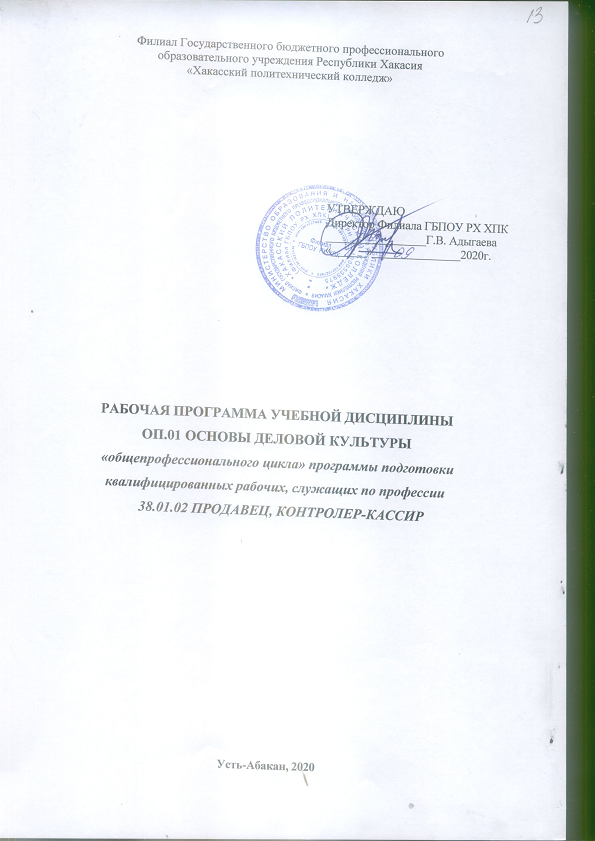 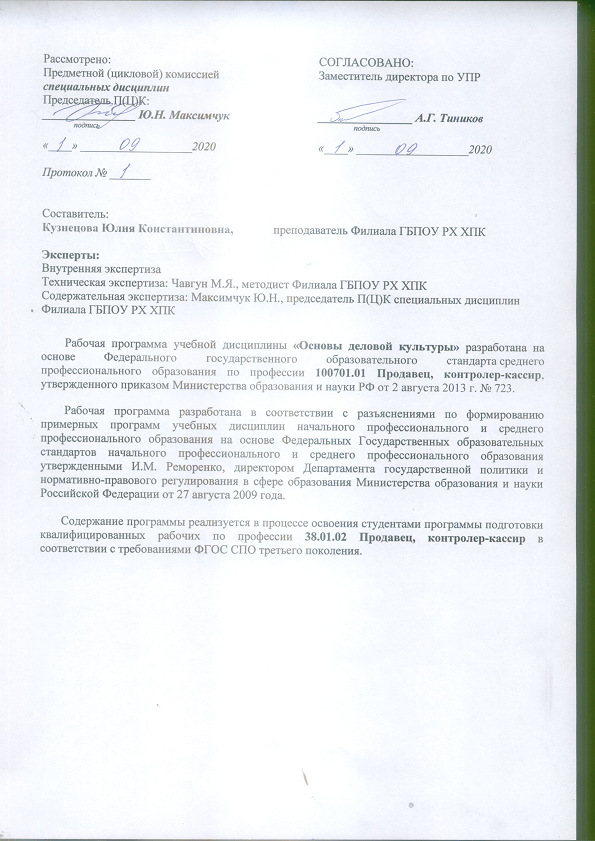 